Sidenko RomanGeneral details:Experience:Documents and further information:4 COE as  OS / IT specialist - OIL / CHEMICAL 40 000 DWT tanker
Now - 3rd officer  - on tankerPosition applied for: 3rd OfficerDate of birth: 24.02.1980 (age: 37)Citizenship: UkraineResidence permit in Ukraine: YesCountry of residence: UkraineCity of residence: KiliyaPermanent address: Shevchenko str. 52Contact Tel. No: +38 (048) 434-41-10 / +38 (067) 141-37-11E-Mail: romanpfu@gmail.comU.S. visa: NoE.U. visa: NoUkrainian biometric international passport: Not specifiedDate available from: 05.09.2016English knowledge: GoodMinimum salary: 3200 $ per month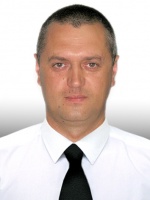 DocumentNumberPlace of issueDate of expirySeamanâs passportAB 493903Izmail08.06.2017Tourist passportET 501643Izmail07.12.2021PositionFrom / ToVessel nameVessel typeDWTMEBHPFlagShipownerCrewing3rd Officer19.06.2016-06.09.2016Blue RoseOil Chemical Tanker384029480Marshall IslandsBernhard Shulte Shipmanagement3rd Officer05.11.2015-15.04.2016PagasCrude Oil Tanker45425-&mdash;Junior Officer02.10.2015-04.11.2015PagasCrude Oil Tanker4542510100&mdash;IT-manager20.03.2015-27.06.2015mount mckinneyOil Chemical Tanker40000-Marshall Islands&mdash;IT-manager26.05.2014-04.09.2014mount mckinneyOil Chemical Tanker40000-Marshall Islands&mdash;IT-manager20.09.2013-24.03.2014Mount OlympusOil Chemical Tanker40000-Marshall Islands&mdash;IT-manager25.12.2012-29.05.2013mount mckinneyOil Chemical Tanker40000-Belize&mdash;